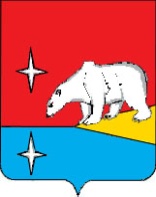 АДМИНИСТРАЦИЯГОРОДСКОГО ОКРУГА ЭГВЕКИНОТПОСТАНОВЛЕНИЕОб установлении размера платы граждан за содержание и ремонт жилого помещения в многоквартирных домах на 2019 годВ соответствии с Жилищным кодексом Российской Федерации, Постановлением Правительства Российской Федерации от 13 августа 2006 года № 491 «Об утверждении правил содержания общего имущества в многоквартирном доме и правил изменения размера платы за содержание жилого помещения в случае оказания услуг и выполнения работ по управлению, содержанию и ремонту общего имущества в многоквартирном доме ненадлежащего качества и (или) с перерывами, превышающими установленную продолжительность», приказом Министерства строительства и жилищно-коммунального хозяйства Российской Федерации от 6 апреля 2018 г. № 213/пр «Об утверждении методических рекомендаций по установлению размера платы за содержание жилого помещения для собственников жилых помещений, которые не приняли решение о выборе способа управления многоквартирным домом, решение об установлении размера платы за содержание жилого помещения, а также по установлению порядка определения предельных индексов изменения размера такой платы», Администрация городского округа ЭгвекинотПОСТАНОВЛЯЕТ:Установить на 2019 год размер платы граждан за содержание и ремонт жилого помещения в многоквартирных домах для нанимателей жилых помещений по договорам социального найма, договорам найма жилых помещений муниципального жилищного фонда и собственников жилых помещений, которые не приняли решение о выборе способа управления многоквартирным домом, или если принятое решение о выборе способа управления этим домом не было реализовано, в размере согласно приложениям 1-6 к настоящему постановлению.Настоящее постановление обнародовать в местах, определенных Уставом городского округа Эгвекинот, и разместить на официальном сайте Администрации городского округа Эгвекинот в информационно-телекоммуникационной сети «Интернет».Настоящее постановление вступает в силу со дня обнародования и распространяет свое действие на правоотношения, возникшие с 1 января 2019 года.Контроль за исполнением настоящего постановления возложить на Управление промышленной и сельскохозяйственной политики Администрации городского округа Эгвекинот (Абакаров А.М.).Глава Администрации                                                                                         Р.В. КоркишкоРазмер платы граждан за содержание и ремонт жилого помещения в многоквартирных домах для нанимателей жилых помещений по договорам социального найма, договорам найма жилых помещений муниципального жилищного фонда и собственников жилых помещений, которые не приняли решение о выборе способа управления многоквартирным домом, или если принятое решение о выборе способа управления этим домом не было реализовано, в поселке ЭгвекинотРазмер платы граждан за содержание и ремонт жилого помещения в многоквартирных домах для нанимателей жилых помещений по договорам социального найма, договорам найма жилых помещений муниципального жилищного фонда и собственников жилых помещений, которые не приняли решение о выборе способа управления многоквартирным домом, или если принятое решение о выборе способа управления этим домом не было реализовано, в поселке Мыс ШмидтаРазмер платы граждан за содержание и ремонт жилого помещения в многоквартирных домах для нанимателей жилых помещений по договорам социального найма, договорам найма жилых помещений муниципального жилищного фонда и собственников жилых помещений, которые не приняли решение о выборе способа управления многоквартирным домом, или если принятое решение о выборе способа управления этим домом не было реализовано, в селе Амгуэма Размер платы граждан за содержание и ремонт жилого помещения в многоквартирных домах для нанимателей жилых помещений по договорам социального найма, договорам найма жилых помещений муниципального жилищного фонда и собственников жилых помещений, которые не приняли решение о выборе способа управления многоквартирным домом, или если принятое решение о выборе способа управления этим домом не было реализовано, в селе Конергино Размер платы граждан за содержание и ремонт жилого помещения в многоквартирных домах для нанимателей жилых помещений по договорам социального найма, договорам найма жилых помещений муниципального жилищного фонда и собственников жилых помещений, которые не приняли решение о выборе способа управления многоквартирным домом, или если принятое решение о выборе способа управления этим домом не было реализовано,             в селе РыркайпийРазмер платы граждан за содержание и ремонт жилого помещения в многоквартирных домах для нанимателей жилых помещений по договорам социального найма, договорам найма жилых помещений муниципального жилищного фонда и собственников жилых помещений, которые не приняли решение о выборе способа управления многоквартирным домом, или если принятое решение о выборе способа управления этим домом не было реализовано, в селе Уэлькальот 15 января 2019 г.  № 2 - пап. ЭгвекинотПриложение 1к постановлению Администрациигородского округа Эгвекинотот  15 января 2019 г.  №  2 -па№ п/пНаименование услугЕдиницыизмеренияЦены и тарифы (с НДС)12341Содержание и ремонт жилого помещения в многоквартирных домахруб. за 1 кв. м.общей площади в месяц58,42Приложение 2к постановлению Администрации городского округа Эгвекинотот  15 января 2019 г.  №  2 -па№ п/пНаименование услугЕдиницыизмеренияЦены и тарифы (с НДС)12341Содержание и ремонт жилого помещения в многоквартирных домахруб. за 1 кв. м.общей площади в месяц68,57Приложение 3к постановлению Администрациигородского округа Эгвекинотот  15 января 2019 г.  №  2 -па№ п/пНаименование услугЕдиницыизмеренияЦены и тарифы (с НДС)12341Содержание и ремонт жилого помещения в многоквартирных домахруб. за 1 кв. м.общей площади в месяц66,96Приложение 4к постановлению Администрации городского округа Эгвекинотот  15 января 2019 г.  №  2 -па№ п/пНаименование услугЕдиницыизмеренияЦены и тарифы (с НДС)12341Содержание и ремонт жилого помещения в многоквартирных домахруб. за 1 кв. м.общей площади в месяц1- благоустроенныеруб. за 1 кв. м.общей площади в месяц70,49Приложение 5к постановлению Администрации городского округа Эгвекинотот 15 января 2019 г. № 2 -па№ п/пНаименование услугЕдиницыизмеренияЦены и тарифы (с НДС)12341Содержание и ремонт жилого помещения в многоквартирных домахруб. за 1 кв. м.общей площади в месяц66,65Приложение 6к постановлению Администрации городского округа Эгвекинотот 15 января 2019 г. № 2 -па№ п/пНаименование услугЕдиницыизмеренияЦены и тарифы (с НДС)12341Содержание и ремонт жилого помещения в многоквартирных домахруб. за 1 кв. м.общей площади в месяц70,55